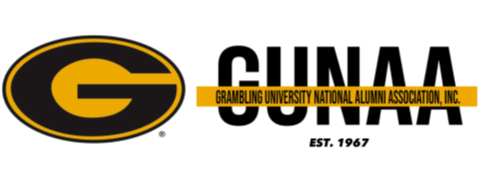 Grambling University National Alumni Association, Inc. (GUNAA) 2022  ELECTION ANNOUNCEMENT & GUIDELINES  The National Committee is accepting “Letter of Intent” from financial GUNAA members who wish to seek one of the elected positions, as allowed in the Constitution. Each “Letter of Intent” must be accompanied with the “Candidate’s Fee” in the form of a Certified/Cashier’s Check or Money Order payable to GUNAA.  Payments via GUNAA website are also permissible at https://form.jotform.com/220615301092139. No cash or personal checks will be accepted.   The following Fee Schedule is effective for 2022 Election:   President - $300.00  Vice President - $250.00  Secretary - $200.00  Treasurer - $200.00  Financial Secretary - $200.00  Business Manager - $200.00  All letters of intent must be postmarked by March 31, 2022. Certification notices will be mailed to candidates by April 15, 2022. Each candidate must submit an achievement biography and headshot in which will be uploaded to the GUNAA website via the elections page.  The voting membership will be notified of all eligible candidates beginning April 16, 2022, with instructions for voting.  Each candidate will have up to three opportunities to submit campaign material via the GUNAA membership database.  Only active members who have been financial with GUNAA for two consecutive years and have held office in their local chapter may participate in the nomination process.  Please consult the GUNAA Constitution and Bylaws for detailed instructions.  A copy is posted on the GUNAA website at https://www.gunaa.org/resource. Please note that only one person from each chapter may qualify to run for a national office. If more than one person qualifies, all nominations will be sent back to the chapter to decide as to which person shall seek the office. All nominations from the effected chapter shall be disqualified if no decision is reached by April 12, 2022.   Letters of intent and qualifying fees must be postmarked by March 31, 2022 and mailed to:   GUNAA  Attn: Nomination Committee Chair  PO Box 565  Grambling, Louisiana 71245  Ballots will be prepared by the National Committee and voting will take place via electronic ballots. A paper ballot will be mailed to all eligible members who do not have an email address on file.  Ballots mailed back to the CPA must be postmarked by June 28, 2022.  The results of the election will be announced at the 2022 Annual National Convention, which is scheduled for August 6, 2022.   Sincerely,  Miguel SmithGUNAA Nominating Committee  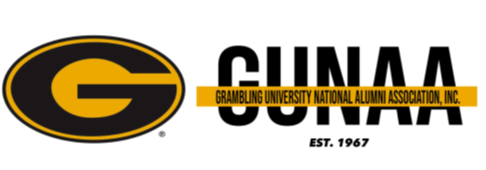 All individuals interested in running for a National Office must adhere to the following guidelines and deadlines.   Constitution – Article VI, Section II D-3 - Officers – states that only active members who have been financial with GUNAA two consecutive years and have held office in their local chapter may run for a national office. Only one person from each local chapter may qualify to run for a national office. If more than one person from a chapter submits a letter of intent, then all nominations must be sent back to the local chapter for that local chapter to decide which member will seek a national office; then respond in kind to the Nominations Committee. If the local chapter does not reach a decision and respond to the Nominations Committee by the closing of qualifying for national officer elections, then all nominations from that affected local chapter shall be DISQUALIFIED.Constitution – Article VI, Section III A – Election of Officers – requires that a Persons interested in running for an office must submit a letter of intent and a short biography of their achievements by the end of March of the election year to the Nomination Committee Chair. Nominations shall be taken but only from those persons who have submitted a letter of intent within the prescribed time period.   All “Letters of Intent”, candidates achievement biography, headshot (optional) and applicable election fees must be postmarked by March 31, 2022, and mailed to:Grambling University National Alumni Association, Inc.  Attn: Nominating Committee Chair  P. O. Box 565  Grambling, Louisiana 71245  Reminder: (No Exceptions - No hand delivered letters. No cash given to anyone will be accepted.)   Constitution – Article VI, Section III B – Election of Officers – requires that Voting shall be certified as to eligibility by the Nomination Committee. Each member shall have one vote in the affairs of the organization. The election shall be conducted via electronic or mail by a Certified Public Accountant chosen by the Board of Directors. The ballot shall be prepared by the nominating committee and forwarded to the chosen Certified Public Accountant.  In an effort to defray the cost of the election, each candidate’s election fee must be paid by March 31, 2022. (Fees must be paid by Certified or Cashier Check or Money Orders payable to GUNAA). Personal checks will not be accepted.  Payments via GUNAA website are also permissible at https://form.jotform.com/220615301092139. Officer Fee Schedule  President - $300.00  Vice President - $250.00  Secretary - $200.00  Treasurer - $200.00  Financial Secretary - $200.00  Business Manager - $200.00  Letters acknowledging receipt of candidate’s “Letter of Intent” and “Fees” will be mailed or emailed no later than April 15, 2022.   GUNAA membership will be notified of all eligible candidates by April 16, 2022.Open period for candidate’s campaign begins on April 16, 2022 and ends on May 31, 2022. Electronic Ballots and or mail-in ballots will be submitted to all eligible voting members  on June 1, 2022.Electronic and mail-in ballots must be returned to the CPA on June 28th.Ballots will be certified by the CPA by July 15, 2022 and read to the convention body on August 6, 2022.    Constitution – Article VI, Section III D – Election of Officers states that in case of a vacancy occurring amongst the Officers (except President) of this Association or other committees of the Association, the Board of Directors (newly elected) may fill the vacancy by a majority vote. The person so elected shall serve until the next regular election.   